WEEK TEN LEGISLATIVE REPORTAGRICULTURE AD VALOREM ISSUE PASSED THROUGH SENATE FINANCE COMMITTEEChairman Sam Watson’s House Bill 498 was heard in the Senate Finance Committee on Wednesday. Watson explained the need for the legislation to the Senators and the bill was passed onto the rules committee after several questions from the committee. This legislation aims to align the Georgia Code with the intent of the legislature so that qualifying family farm entities will not be subject to ad valorem tax on farm equipment due to their business structure. Much like the issue we faced with CUVA three years ago, it would allow for qualifying entities that qualify separately to consolidate or merge in order to bear the costs of the extremely capital-intensive industry that is agribusiness. There is plenty of work still to be done because of the requirement of 2/3 vote in both chambers as well as a statewide referendum on the 2022 ballot.USDA SEEKS INDUSTRY FEEDBACK ON CORONAVIRUS RESPONSE The U.S. Department of Agriculture (USDA) Agricultural Marketing Service (AMS) issued two notices this week seeking comments on coronavirus response grants and the food purchase program. ﻿Regarding the coronavirus response grants, USDA AMS is requesting industry feedback on the development, coordination and implementation of grant programs to support food processing, distribution, seafood processing, farmers markets, and producers and other businesses identified in the Consolidated Appropriations Act of 2021. The legislation directed USDA to use these grant funds to help businesses respond to coronavirus, including for measures to protect workers against COVID-19.On the food purchase program, USDA AMS seeks comments on the development, coordination, and implementation of a food purchase and distribution program intended to provide additional aid to nonprofits serving Americans in need of nutrition assistance.If implemented, the program will serve as a successor to the temporary food box purchase program created in April 2020 in response to the rapidly developing crisis within the food supply chain and increased joblessness due to COVID-19. Comments can be submitted on both topics through midnight ET on March 31, via an online portal.In addition, AMS will host two listening sessions: one for feedback on the coronavirus response grants on March 19 at 2:00 PM ET and another on March 22 at 2:00 PM ET to provide groups and individuals an opportunity to share their views on how USDA can best serve the industry through the programs. Registration is required for both listening sessions, click here for more information and registration.RESIDENTIAL BURN PERMIT BILL PASSES HOUSE NATURAL RESOURCES COMMITTEE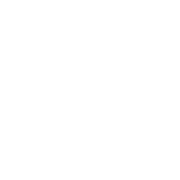 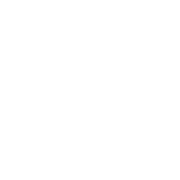 